DOSSIER DE L’ENFANT			A remplir par l’accueillant(e) avec les parents Nom de l’enfant : ………………………………………………………………………………………………………N° dossier enfant : ……………………………………   N° dossier parents : ……………………………..« Conformément aux normes en vigueur et parce que l’ONE et notre service accordent la plus haute importance au respect de la vie privée, nous vous informons que les données recueillies par le présent formulaire sont indispensables afin de de prodiguer des soins adéquats et de qualité à votre enfant et sont traitées conformément aux dispositions de la loi du 30 juillet 2018 relative à la protection des personnes physiques à l'égard des traitements de données à caractère personnel, du Règlement général sur la protection des données (UE) 2016/679,  de la loi du 22 aout 2002 relative aux droits du patient et de l’article  458 du Code pénal relatif au secret professionnel.Cela signifie notamment que les données à caractère personnel ne peuvent être recueillies et traitées que dans les buts susmentionnés, et ne seront pas communiquées à des tiers, autre que l’ONE, ni utilisées à des fins commerciales.Vous avez le droit de consulter vos données personnelles, de vérifier leur exactitude et faire corriger les éventuelles erreurs les concernant. A cet effet, vous pouvez prendre contact par mail à fanny.huylebroeck@raidsenfance.net ou par courrier postal :Rue Slar 49k à 4801 Stembert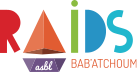 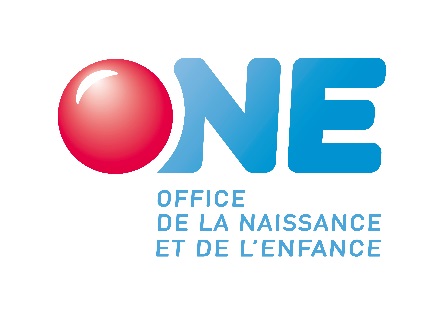 N.B. : En cas d’urgence, les parents sont toujours contactés en premier lieu, sauf en cas d’urgence vitale auquel cas le 112 est appelé en premier.Le parent ou titulaire légal de l’enfant reconnait, par la présente, avoir pris connaissance du projet pédagogique et du règlement d’ordre intérieur, applicable au service de garde d’enfants malades à domicile « Bab’Atchoum », disponibles sur notre site www.raidsenfance.net (ou sur demande) et en accepter toutes les dispositions. *surligner la/les mentions(s) exacte(s)                                              Date et signature du parent :IDENTIFICATION DE L’ENFANTIDENTIFICATION DE L’ENFANTNomPrénomDate de naissanceSexeNuméro National(Obligatoire afin de bénéficier de l’attestation fiscale)__ __ __ __ __ __  -  __ __ __    __ __IDENTIFICATION DES PARENTSIDENTIFICATION DES PARENTSIDENTIFICATION DES PARENTSIDENTIFICATION DES PARENTSParent 1Parent 1Parent 2Parent 2NomNomPrénomPrénomAdresseAdresseNuméro de téléphoneNuméro de téléphoneAdresse E-MailAdresse E-MailNuméro National(Obligatoire afin de bénéficier de l’attestation fiscale)_ _ _ _ _ _  -  _ _ _    _ _Numéro National(Obligatoire afin de bénéficier de l’attestation fiscale)_ _ _ _ _ _  -  _ _ _    _ _Nom et N° de téléphone de l’employeur (en cas d’urgence)Nom et N°de téléphone de l’employeur (en cas d’urgence)L’enfant est domicilié chezL’enfant est domicilié chezL’enfant est domicilié chezL’enfant est domicilié chezVIGNETTE Mutuelle de l’enfantMÉDECIN DE L’ENFANTMÉDECIN DE L’ENFANTNomNuméro de téléphonePEDIATRE DE L’ENFANTPEDIATRE DE L’ENFANTNomNuméro de téléphonePERSONNE DE CONTACT EN CAS D’URGENCE(autres que les parents)PERSONNE DE CONTACT EN CAS D’URGENCE(autres que les parents)PERSONNE DE CONTACT EN CAS D’URGENCE(autres que les parents)PERSONNE DE CONTACT EN CAS D’URGENCE(autres que les parents)NomNomLien de parentéLien de parentéNuméro de téléphoneNuméro de téléphoneINFORMATIONS ComplémentairesTarif social applicable sur demande au plus tard le 15 du mois qui suit la garde auprès de Mme Fanny Huylebroeck par email sous réserve d'acceptation, après déduction des interventions existantes accordées aux bénéficiaires (par exemple : mutuelles,...)fanny.huylebroeck@raidsenfance.net    087/311034 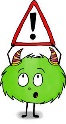         Pour connaître les tarifs et conditions en vigueur au moment de la garde, merci de consulter la rubrique         « tarifs »  dans l’onglet « Bab Atchoum » sur notre site internet www.raidsenfance.net.FACTURATIONFACTURATIONLa facture doit être établie au nom de(Merci de préciser un seul parent) 